MINOR – Visual ArtsPlease note that many Arts courses, especially in the School of Art, have strictly limited places available. These courses have an initial enrolment period that is restricted to students pursuing these courses as part of a degree in the Visual or Performing Arts and any remaining places become available as minor courses at a slightly later date. Early enrolment is strongly advised to try to secure a place. Students are advised to complete 4 of the following courses:* some courses may have pre-requisitesPlus 1 Minor Curriculum Methodology Courses:LBSY Enrolment advice:  https://lo.unisa.edu.au/course/view.php?id=6891 
* please use this enrolment advice for each year of your enrolments

Minor Learning Area courses for LBSY:  https://lo.unisa.edu.au/mod/page/view.php?id=857266 Enrolment advice / Study Plan:  Email UniSASchoolofEducation@unisa.edu.au 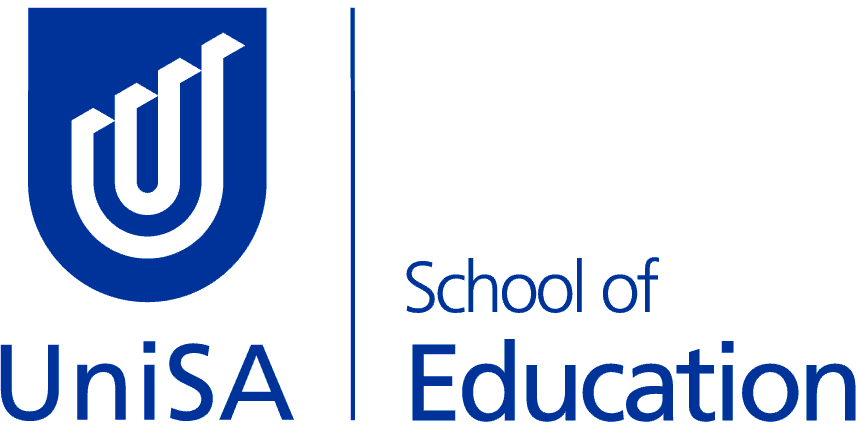 LBSY - Bachelor of Education 
(Secondary Design & Technology)(Secondary Food & Textiles Technologies)Study PeriodCourse CodeCourse Title2 and 5VSAR 2076Ceramic Production Techniques2 and 5VSAR 2078Ceramic Vessels2VSAR 2020Internet and Digital Media3 and 5VSAR 2046Alternative Drawing Processes2 and 4VSAR 2048Drawing Techniques for Visual Arts2 and 4VSAR 2054Painting Media and Processes2, 4, 5 and 7VSAR 2067Digital Photography2, 4, 5 and 7VSAR 2069Black and White Photography2, 4 and 5VSAR 2057Etching and Intaglio Printmaking2, 5 and 7VSAR 2058Relief Printmaking2VSAR 2063The Sculptural Object2VSAR 2025Textiles: Print - Dye5VSAR 3016Art and Critical Thinking5VSAR 2098Installation Art2VSAR 1100Reading Visual Culture 12, 6 and 7GRAP 2028Animation Design2 and 5VSAR 2104Hot Glass Techniques and Processes2 and 5VSAR 2108Processes and Forms in Jewellery and Sculptural ObjectsWHEN TO DOStudy PeriodCourse CodeCourse Title4th Year2EDUC 5143Foundations for Specialist Arts Educators** Students will need to override into this course